Metodický pokyn děkankyV návaznosti na preventivní opatření, kdy došlo plošně k uzavírání spolupracujících institucí (škola, školské zařízení aj.) z důvodu rizika epidemii koronaviru SARS-CoV-2 (COVID-19) a tato situace znemožnila studentům PdF UP v Olomouci konat zde domluvenou praxi, stáž či exkursi jako součást plnění studijních povinností stanovuje děkanka svým pokynem následující postup řešení výše uvedené situace.Student, kterému je z důvodu rizika epidemie koronaviru SARS-CoV-2 (COVID-19) znemožněno konat již domluvenou praxi, stáž či exkursi, která je součástí studijních povinností, je povinen o uvedené situaci okamžitě informovat vedoucí Střediska pedagogických a odborných praxí PdF UP v Olomouci a to prostřednictvím podání žádosti o přerušení plnění studijních povinností v rámci praxí, stáží či exkursí.Žádost se podává formou odeslání scanu řádně vyplněné a žadatelem podepsané žádosti o přerušení konání praxe, stáže, exkurse na e-mailovou adresu: dagmar.pitnerova@upol.cz. Žádost musí být odeslána z oficiálního e-mailu studenta UP (tedy @upol.cz). Formulář dokumentu k vyplnění je součástí tohoto dokumentu.V návaznosti na žádost budou pro konkrétní studenty či skupiny studentů realizována následující možná opatření s ohledem na nutnost minimalizovat riziko prodlužování studia:a) ve spolupráci s garantem příslušného studijního programu a garantem příslušného předmětu (stáž, exkurse) bude navržen plán náhradního plnění studijních povinností, pokud to profil absolventa a zaměření předmětu umožňují,b) ve spolupráci s garantem příslušného studijního programu a garantem příslušného předmětu bude změněn časový plán konání praxí či stáží, zahraničních studijních pobytů, a uvedené bude řádně projednáno i s příslušným pracovištěm.c) v případě nutnosti dlouhodobého přerušení praxe studentů či přerušení praxí a stáží u studentů v absolventských ročnících (s povinností splnit studijní povinnosti do 22.4.2020) bude studentovi schváleno prodloužení termínu splnění studijních povinností (však pouze v předmětech provázaných s praxí, exkursí či stáží, netýká se prodloužení termínu splnění všech studijních povinností, povinnost odevzdat kvalifikační práci je i nadále do 22.4.2020).d) v případě dlouhodobého přerušení praxe studentů v absolventských ročnících může být také umožněno posunutí termínu konání státních závěrečných zkoušek.ŽÁDOSTŽádám o přerušení konání praxe/stáže/exkurse z důvodu uzavření spolupracující instituce v návaznosti na opatření s prevencí šíření epidemie koronaviru (COVID-19). 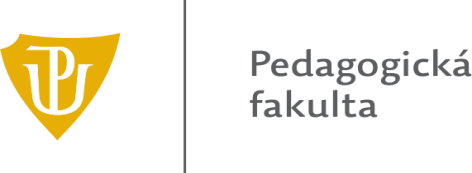 Příjmení a jméno studenta:Datum narození:Studijní program:Ročník:Forma studia:Zkratka studijního předmětu:                                (praxe, stáž, exkurse)Název studijního předmětu:Název přijímající instituce (škola, zařízení):Adresa instituce:Kontakt na osobu v rámci přijímající instituce:Datum předpokládaného znovuzahájení přerušené praxe, stáže:Bude mi umožněno konat praxi, stáž ve stejné instituci?ANONEDnePodpis žadatele: